INFORME DE ACTIVIDADES REALIZADASFomentar los valores en los niños y niñas de nuestro municipio es una tarea importante para crear en ellos la cultura de la igualdad, los buenos tratos, la participación activa, tener una sana convivencia, además del buen uso del tiempo libre y considerar las actividades recreativas entre ellas el deporte como principal estrategia preventiva en contra de las adicciones.En este sentido se realizó un encuentro deportivo en la cabecera municipal en coordinación con el grupo PREVERP teniendo una respuesta favorable de 9 equipos de 6 integrantes en categoría de 8 a 12 años cumplidos, además de un equipo de niñas mismas que se encargaron de organizar un porras para animar a sus equipos, así como padres de familia que se dieron cita para apoyar a sus hijos en dichas actividades.  Para dicho proyecto se compraron balones y un trofeo mismo que fue entregado al equipo ganador.Una forma de abatir la desigualdad es creando conciencia y dotando a la ciudadanía de información acerca de temas de interés como lo es género, equidad, igualdad de oportunidades entre otros; en este tenor se integró un equipo de profesionistas entre ellos psicóloga, abogada, psicopedagoga, encargado de cultura física y deportes, nutrióloga, mecatrónico y administrador, con el fin de brindar servicios de forma gratuita a las personas que viven en localidades donde los servicios no son de fácil acceso.Para lograr dichos objetivos se tuvo una inversión total de $5,014.58 (cinco mil catorce pesos cincuenta y ocho centavos), siendo la inversión directa de $37.98 (treinta y siete pesos 98/100), beneficiándose de una manera indirecta a 528 personas con una inversión de $9.5 (nueve pesos 50/100). Nuestro compromiso como servidores públicos es hacer que las cosas sucedan desde nuestro campo de acción buscando herramientas y personas que tengan la misma visión y compromiso con la sociedad el cual es compartir un poco de lo que sabemos sin algún costo, con el firme objetivo de mejorar las condiciones de vida de los mismos de una manera integral.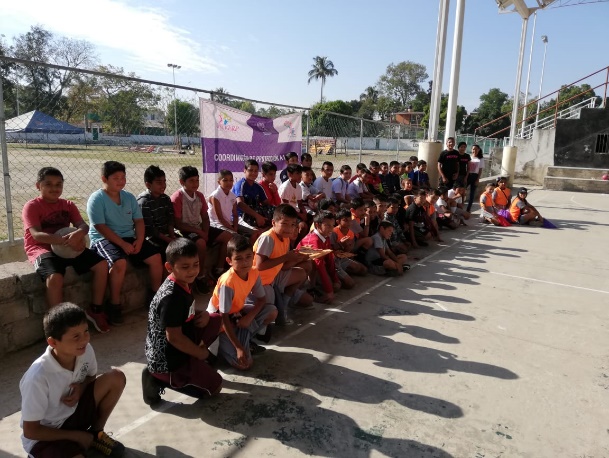 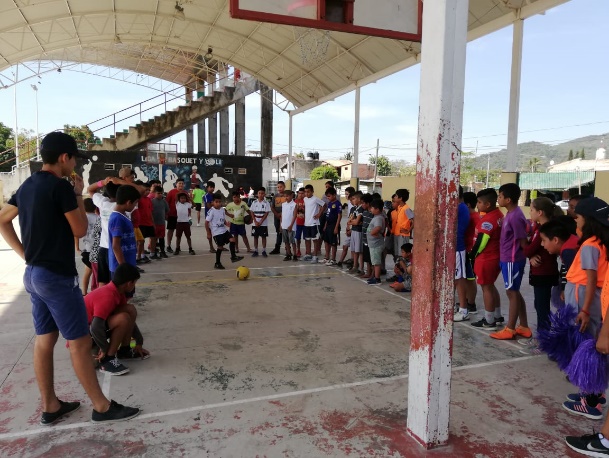 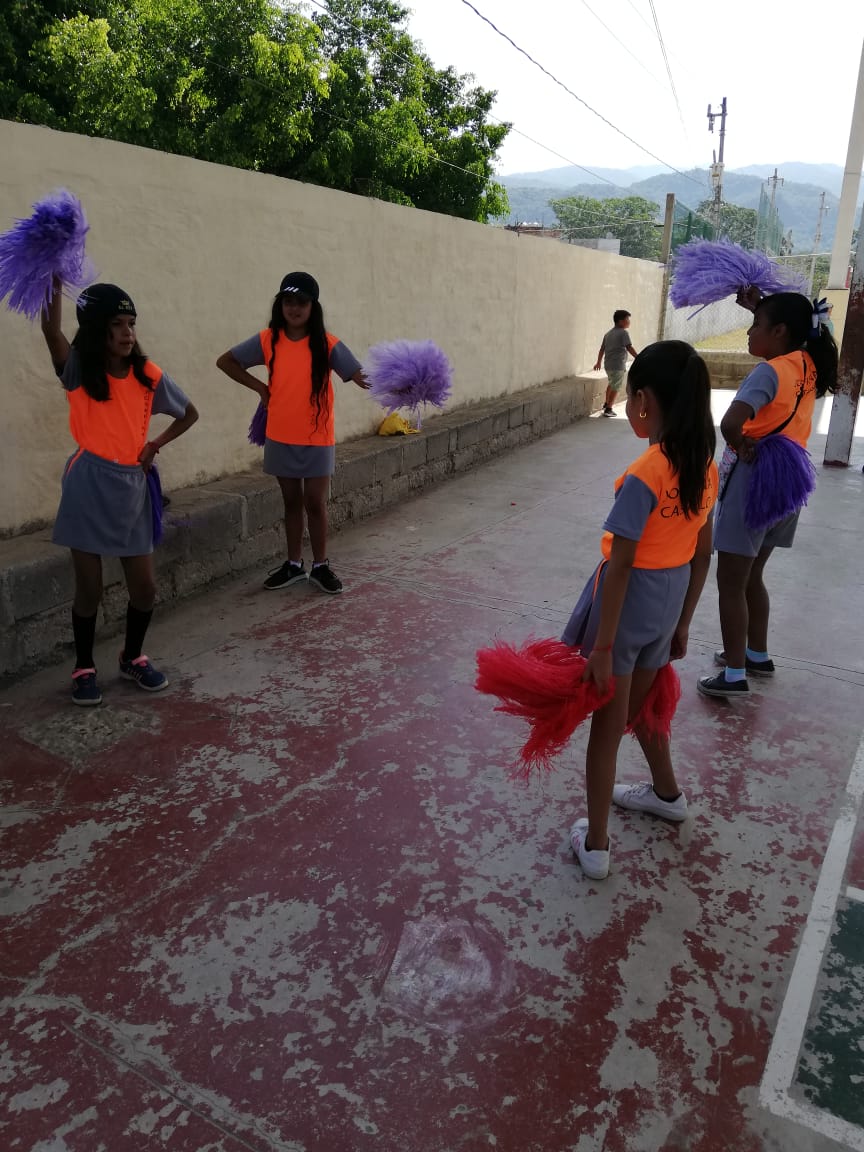 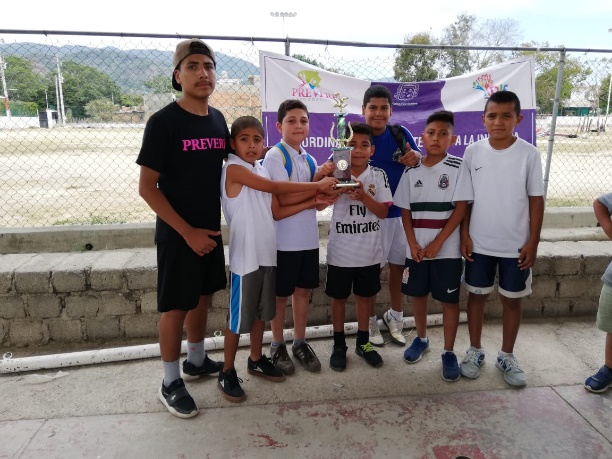 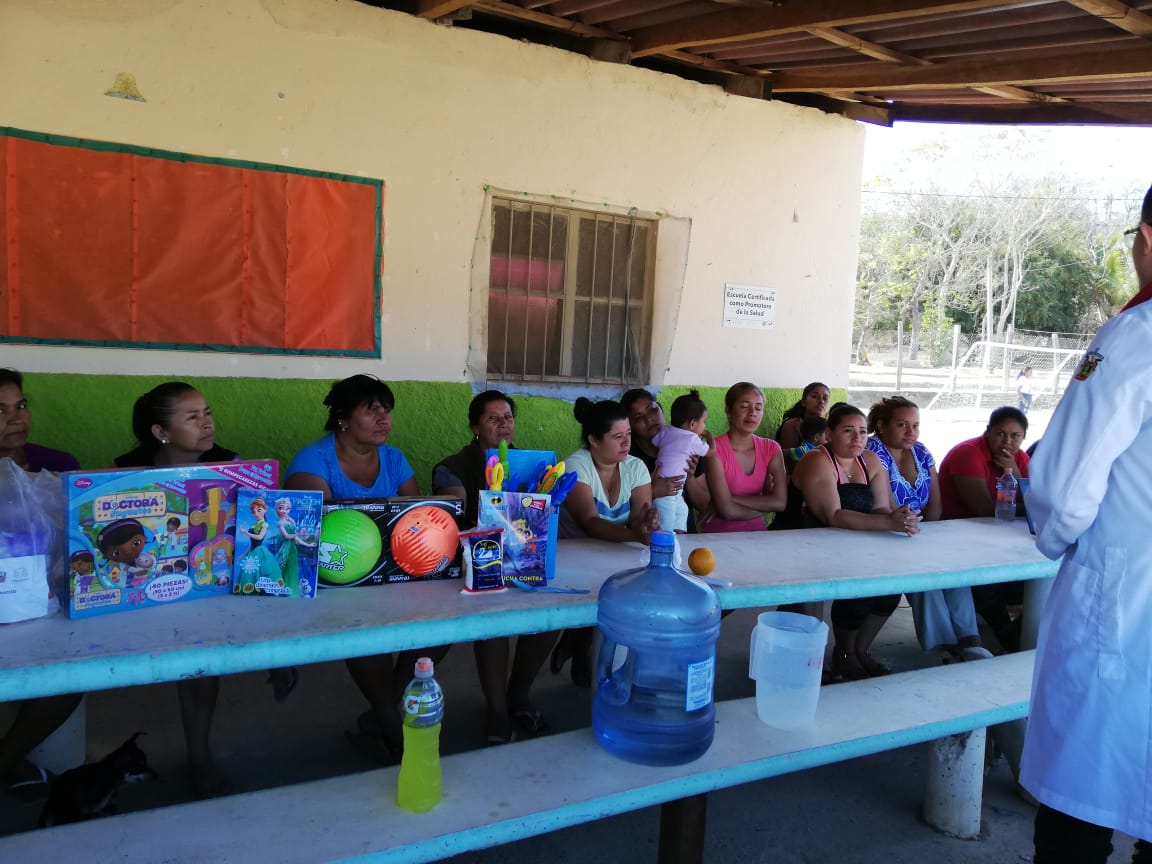 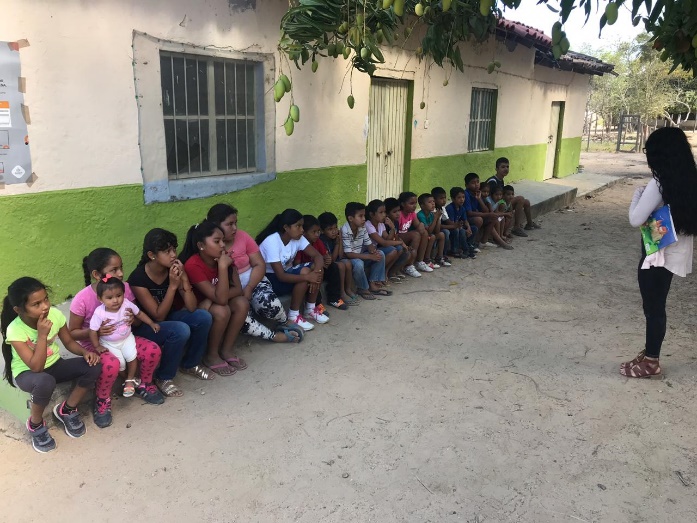 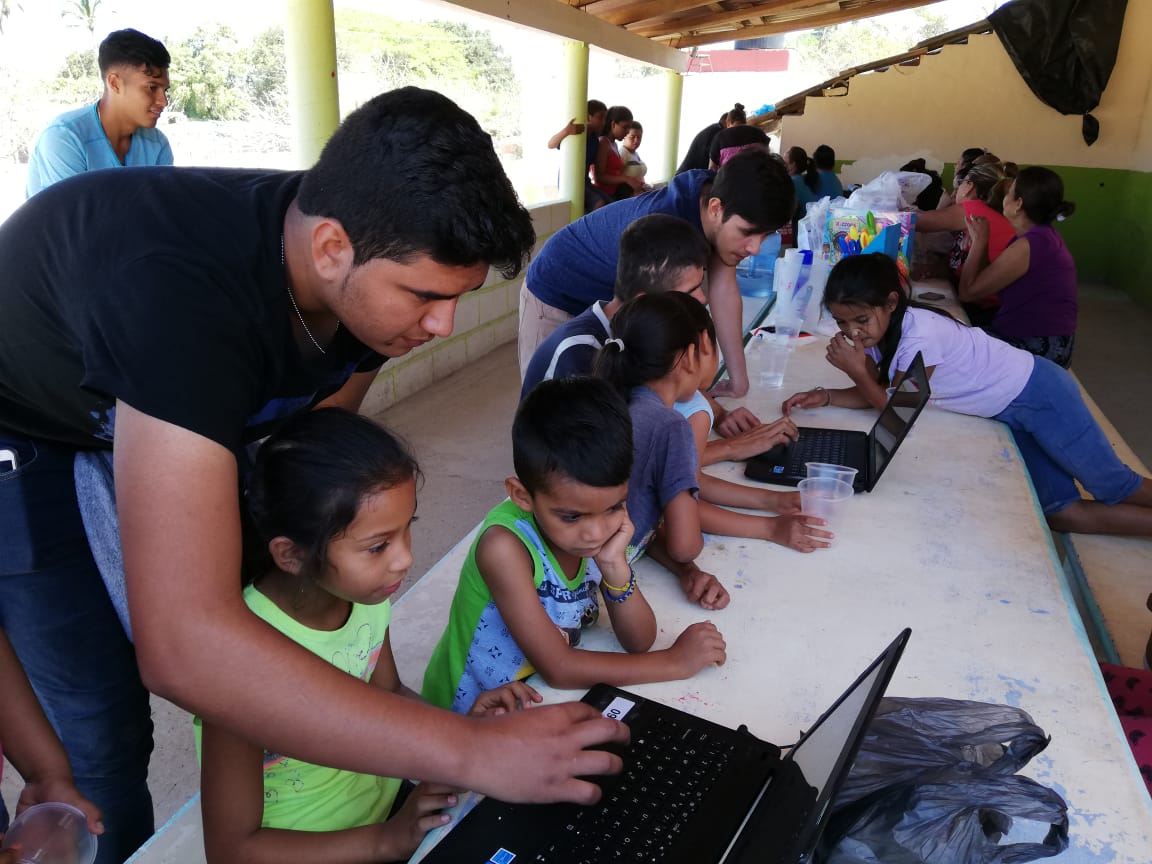 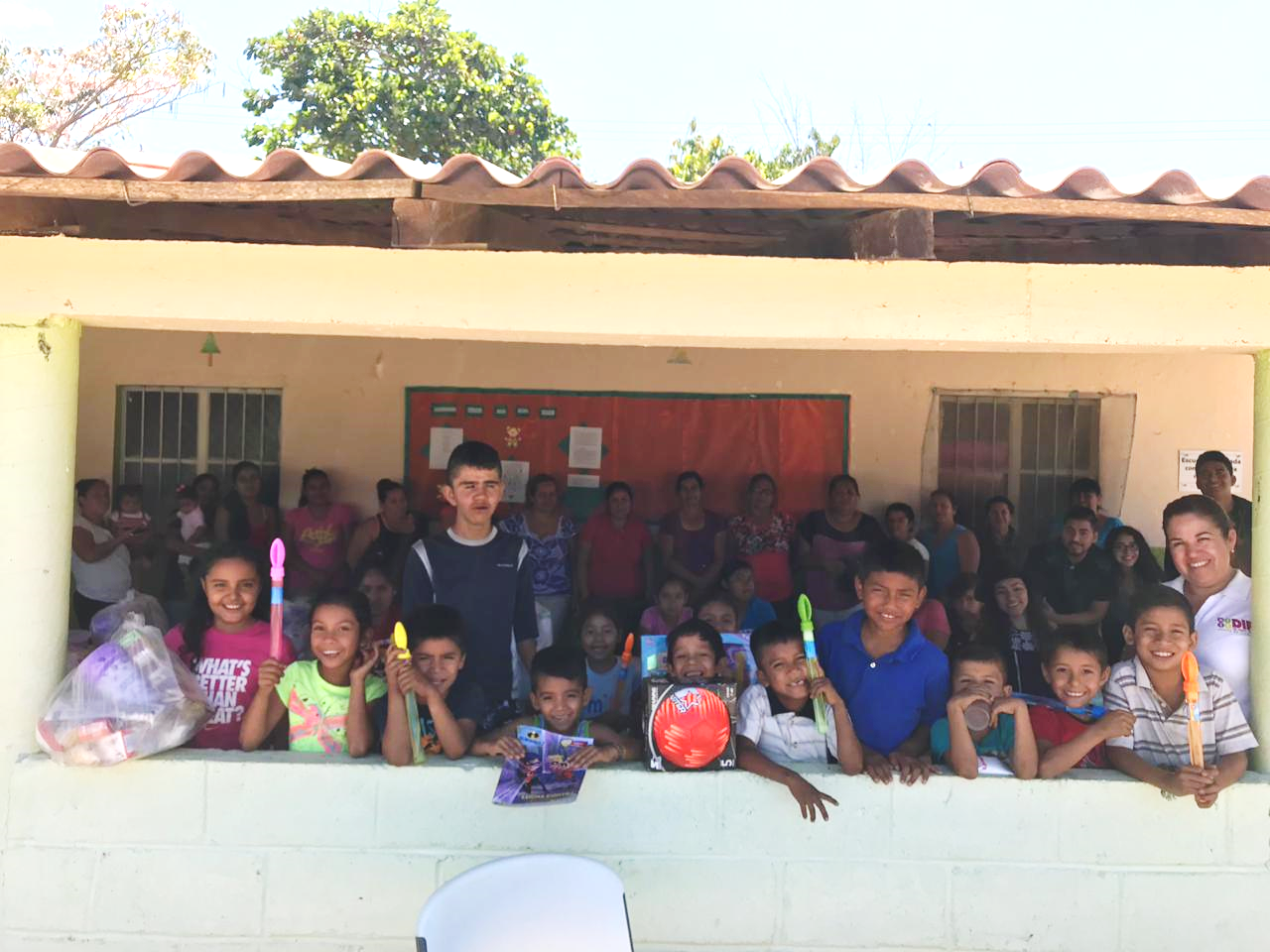 